2015年7月第2周国际硫大事清单一、要闻概览1．利比亚7月7日发布了8000吨颗粒硫磺的标购。2．大量欧洲硫磺合同谈判结束。3．中国国内港口硫磺价格上涨10元/吨。4．越南DMC标售了2.3-2.5万吨硫磺，价格160美元/吨cfr。5．Swiss Singapore赢得了Duc Giang上周的标购，价格在167-169美元/吨cfr。6．IGCC发布了3万吨块粉硫磺的标购，将在7月17日结束。二、价格指数注释：^ 负价格* 运量小于1万吨**修正数值三、市场预测不确定四、市场分析国际硫磺价格走势出现分歧。卖方认为，中国即将开始秋季备肥，并且出口形势乐观，对硫磺的需求量将上升。但买方对7、8月份的出口形势持保留意见，他们认为中国的高库存将导致对硫磺的需求有限。当前国际硫铁矿和铜矿价格都在走低，有观点认为，这种下行趋势也会延伸到硫磺的价格。因对价格走势的不确定，有大宗买家保持观望态度，拒绝入市，中国颗粒硫磺到岸价维持在160-165美元/吨。五、硫磺买方市场1.摩洛哥OCP的硫磺合同谈判仍在进行中。OCP当前硫磺库存55-60万吨，其将在三季度进口100万吨硫磺。2.南非南非5月进口硫磺3.8579万吨，同比上升16%；1-5月累计进口硫磺15.8609万吨，同比下降42%。3.中国块粉硫磺和颗粒硫磺价格没有变化，大量买家保持观望态度。中国国内硫磺库存有所下降，这有可能增加对硫磺的需求量，但大量的大宗商品价格的下调，有可能给硫磺价格带来下行压力。大约有6船各3万吨硫磺将在7月至8月初运往中国。当前的港口库存情况如下表所示：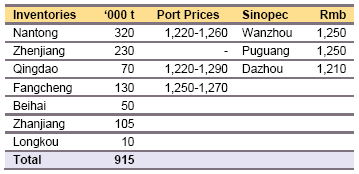 4.印度印度4月进口硫磺8.5137万吨，同比下降42%。1-4月累计进口硫磺44.4998万吨，同比下降14%。5.澳大利亚澳大利亚5月进口硫磺10.4458万吨，同比下降46%；1-5月进口硫磺37.6626万吨，同比下降19%。6.越南DMC从Marubeni购买了2.3-2.5万吨硫磺，价格在160美元/吨cfr，将在8月装运。Swiss Singapore赢得了Duc Giang 1.5万吨硫磺的标购，价格在167-168美元/吨cfr。7.美国美国5月进口硫磺16.3221万吨，同比上升27%；1-5月累计进口硫磺61.7292万吨，同比下降9%。8.阿根廷阿根廷5月进口硫磺1.8473万吨，同比上升129%。1-5月累计进口硫磺2.1736万吨，同比下降50%。9.巴西Vale和Trammo之间的三季度硫磺合同仍在谈判中，不过Vale与Adnoc的合同已经以155美元/吨cfr的价格达成协议。六、硫磺卖方市场1.伊朗IGCC发布了3万吨块粉硫磺的标购，将在7月17日结束。2.阿联酋Vale与Adnoc就三季度硫磺合同达成一致，合同价在155美元/吨cfr。据悉，Vale将在2015年从阿联酋进口总计24万吨硫磺。3.沙特Saudi Aramco还未宣布8月份硫磺价格。4.印度有传言称Reliance 7月6日的2.5万吨颗粒硫磺的标售价格在155美元/吨cfr。5.加拿大加拿大4月底的硫磺库存从3月底的1123.7万吨下降至1117.6万吨。加拿大5月出口硫磺25.3678万吨，同比上升44%；1-5月累计出口硫磺105.8万吨，同比上升1%。6.美国美国5月出口硫磺20.0126万吨，同比上升85%；1-5月累计出口硫磺69.3571万吨，同比下降21%。七、运价指数八、农业/农作物1.粮食期货硫磺价格指数（美元）硫磺价格指数（美元）硫磺价格指数（美元）硫磺价格指数（美元）硫磺价格指数（美元）7月9日7月2日6月25日固体地中海（含北非）cfr 120-153 120-153 120-153地中海（北非小单贸易）cfr128-141128-141128-141地中海（其他市场小单贸易）cfr 120-153 120-153 120-153北非合同价cfr 132-152 132-152 132-152地中海小单贸易fob 100-130 100-130 100-130中国cfr 145-165 145-165 145-165印度cfr 165-168 165-168 165-168巴西cfr 155-167 155-167 155-165温哥华港合同fob 145-152 145-152 135-147温哥华港现货fob 145-152 145-152 135-147加利福尼亚fob 140-145 140-145 127-130中东fob 135-150 142-165 137-165中东合同fob 135-142 142-165 137-165中东现货fob 142-150 142-150 142-154卡塔尔Tasweeq fob149149141Saudi Aramco fob 144 144 142-144中东fob（Adnoc公司） 150  150  145 液体西北欧cpt 192-214   192-214   192-214  卢比荷交货价153-171  153-171  153-171  Tampa港交货价/佛罗里达中部 132  132  132 休斯敦cfr115115115 115 115 115Alberta铁路货运 -  -  - 运费指数（美元/吨）运费指数（美元/吨）运费指数（美元/吨）运费指数（美元/吨）运费指数（美元/吨）路线吨位7月9日7月2日6月25日Jubail-印度中西部1.5-2万吨货轮15-1615-1615-16中东-印度中东部2-3万吨货轮12-1312-1312-13中东-中国3.5万吨货轮13-1513-1513-15Jubail-摩洛哥3.5万吨货轮15-1620-2120-21温哥华-中国5-6万吨货轮13-1413-1413-14日期波罗的海好望角型船运价指数波罗的海巴拿马型船运价指数波罗的海超灵便型船运价指数波罗的海小灵便型船运价指数波罗的海干散货船运价指数7月3日12499087163618057月6日12669277233628157月7日12859457423678307月8日12789737503738407月9日12791016759377853芝加哥期货交易所粮食价格（单位：美分/蒲式耳）芝加哥期货交易所粮食价格（单位：美分/蒲式耳）芝加哥期货交易所粮食价格（单位：美分/蒲式耳）芝加哥期货交易所粮食价格（单位：美分/蒲式耳）芝加哥期货交易所粮食价格（单位：美分/蒲式耳）芝加哥期货交易所粮食价格（单位：美分/蒲式耳）产品2015年7月周价调整2015年9月2015年11月2014年6月玉米416.2+2.6424.4434.2404.0小麦568.2-7.8583.0602.4539.4大豆1006.2-38.7996.6988.01334.4粗米1076.5+41.01101.01128.01460.0